Visionner la vidéo sur le petit déjeuner : http://dai.ly/xa76euPourquoi le petit déjeuner est il important ?............................................................................................................................................................................Citer les aliments qui devraient le composer :............................................................................................................................................................................Quelles peuvent être les conséquences d’une absence de petit déjeuner ?........................................................................................................................................................................................................................................................................................................................................................ACTIVITE 1         LES BESOINS ALIMENTAIRES DE NOTRE CORPSOn donne le document A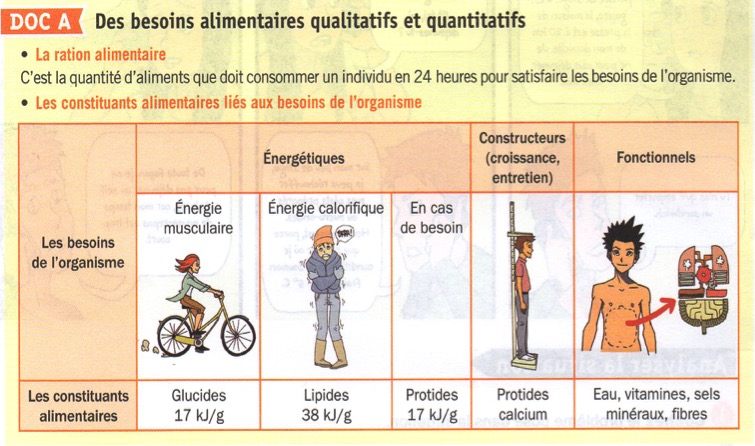 On demande :1- Citer les 3 besoins de notre corps : ........................................................................................................2- Citer le constituant alimentaires qui apportent de l’énergie  nécessaire à l’effort physique :........................3- Citer les constituants alimentaires nécessaires pour nous aider à grandir au cours de la croissance :......................................................................................................................................................4- Citer le constituant alimentaire qui nous permet de maintenir notre corps à 37°C : ....................................5- Citer un exemple de constituant qui m’aide à lutter contre les infections microbiennes :..........................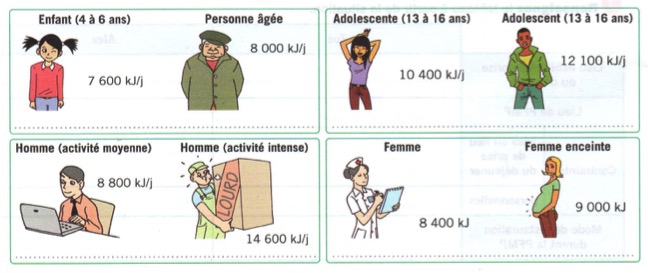 On donne 1-Indiquer les besoins énergétiques de chaque personne :1-2 En déduire les facteurs qui font varier les besoins d’une personne à une autre :........................................................................................................................................................................................................................................................................................................................................................2-Zoé, 15 ans, en CAP, fait sa PFMP, le midi elle mange un sandwich car elle n’a pas le temps de rentrer chez elle ; voici un exemple de ses journées alimentaires (dans le tableau ci- dessous)2-1Cocher le ou les  groupes  auxquels appartient chaque aliment consommé par Zoé.2-2Calculer pour chaque groupe d’aliments le nombre de fois où le groupe est présent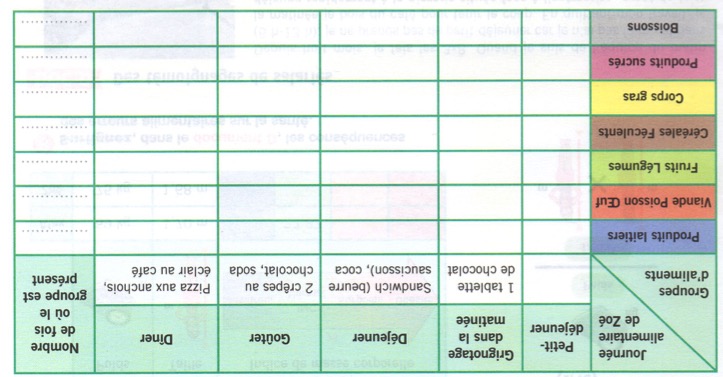 3-A l’aide de la pyramide de l’équilibre alimentaire  indiquer les erreurs commises par Zoé :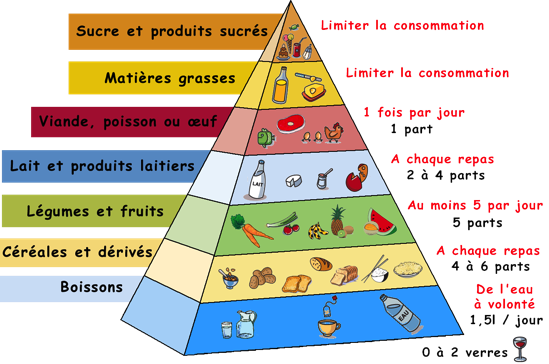 ..............................................................................................................................................................................................................................................................................................................................................................................................................................................................................................................................ACTIVITE 3   LES ERREURS ALIMENTAIRES ET LEURS CONSEQUENCES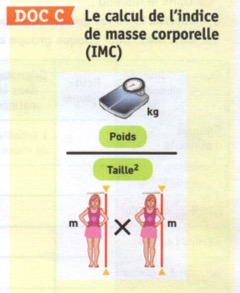 On donneOn demande de calculer l’IMC de Zoé et de reporter le résultat dans la bonne case du tableau ci- dessous :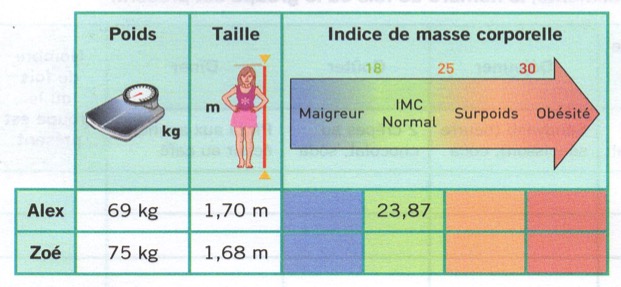 On donne le document D page suivante :On demande :1-Surligner en rose  les conséquences des erreurs alimentaires sur la santé                     en jaune les conséquences pour l’entreprise.2-Citer trois contraintes liées à l’activité professionnelle qui ont une incidence sur l’équilibre alimentaire :........................................................................................................................................................................................................................................................................................................................................................................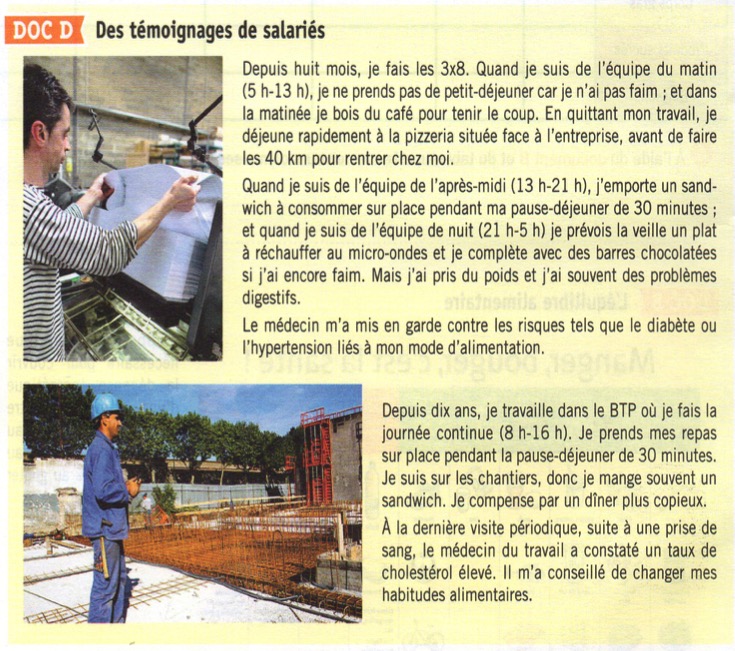 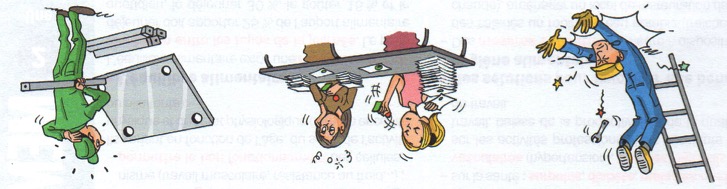 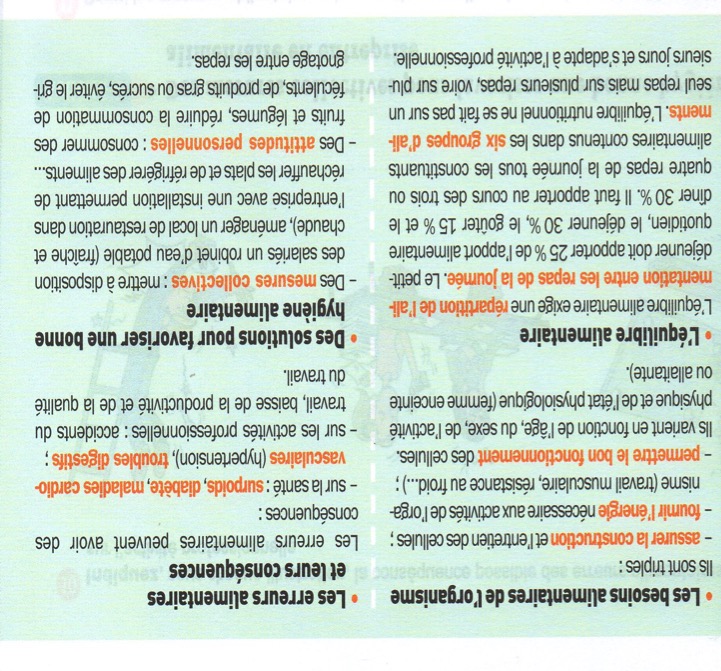 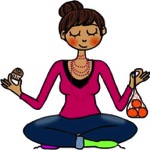 CAP 1ère annéePrévention Santé Environnementdate :Mme lechevalierUNE ALIMENTATION EQUILIBREEMODULE 1L’individu et sa santéZoé, 15 ans, lycéenne en CAP.Paul, 15 ans, lycéen en CAPJean, maçon dans une entreprise du bâtimentSophie, Secrétaire médicaleEdouard, 75 ANSMathilde,  en congés maternitéCAP 1ère annéePrévention Santé Environnementce que je retiensMme lechevalierUNE ALIMENTATION EQUILIBREEce que je retiens